Publicado en Barcelona el 13/05/2019 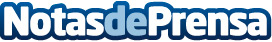 AleaSoft: La eólica vuelve a provocar precios negativos en los mercados eléctricos europeosAleaSoft analiza los precios en los mercados de combustibles, derechos de emisiones de CO2, mercados eléctricos europeos y producción con renovables en la segunda semana de mayo. En esta segunda semana de mayo, la producción eólica ha hundido los precios horarios de los mercados de electricidad del centro de Europa durante unas horas, si bien los precios medios diarios se han mantenido a flote por encima de los cero €/MWhDatos de contacto:Alejandro DelgadoNota de prensa publicada en: https://www.notasdeprensa.es/aleasoft-la-eolica-vuelve-a-provocar-precios Categorias: Internacional Nacional Industria Téxtil Sector Energético http://www.notasdeprensa.es